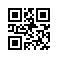 Strana:  1 z Strana:  1 z Strana:  1 z 22222Odběratel:Odběratel:Odběratel:Odběratel:Odběratel:Odběratel:Univerzita J. E. Purkyně
Pasteurova 3544/1
400 96 ÚSTÍ NAD LABEM
Česká republikaUniverzita J. E. Purkyně
Pasteurova 3544/1
400 96 ÚSTÍ NAD LABEM
Česká republikaUniverzita J. E. Purkyně
Pasteurova 3544/1
400 96 ÚSTÍ NAD LABEM
Česká republikaUniverzita J. E. Purkyně
Pasteurova 3544/1
400 96 ÚSTÍ NAD LABEM
Česká republikaUniverzita J. E. Purkyně
Pasteurova 3544/1
400 96 ÚSTÍ NAD LABEM
Česká republikaUniverzita J. E. Purkyně
Pasteurova 3544/1
400 96 ÚSTÍ NAD LABEM
Česká republikaUniverzita J. E. Purkyně
Pasteurova 3544/1
400 96 ÚSTÍ NAD LABEM
Česká republikaUniverzita J. E. Purkyně
Pasteurova 3544/1
400 96 ÚSTÍ NAD LABEM
Česká republikaUniverzita J. E. Purkyně
Pasteurova 3544/1
400 96 ÚSTÍ NAD LABEM
Česká republikaUniverzita J. E. Purkyně
Pasteurova 3544/1
400 96 ÚSTÍ NAD LABEM
Česká republikaUniverzita J. E. Purkyně
Pasteurova 3544/1
400 96 ÚSTÍ NAD LABEM
Česká republikaUniverzita J. E. Purkyně
Pasteurova 3544/1
400 96 ÚSTÍ NAD LABEM
Česká republikaPID:PID:PID:PID:PID:Odběratel:Odběratel:Odběratel:Univerzita J. E. Purkyně
Pasteurova 3544/1
400 96 ÚSTÍ NAD LABEM
Česká republikaUniverzita J. E. Purkyně
Pasteurova 3544/1
400 96 ÚSTÍ NAD LABEM
Česká republikaUniverzita J. E. Purkyně
Pasteurova 3544/1
400 96 ÚSTÍ NAD LABEM
Česká republikaUniverzita J. E. Purkyně
Pasteurova 3544/1
400 96 ÚSTÍ NAD LABEM
Česká republikaUniverzita J. E. Purkyně
Pasteurova 3544/1
400 96 ÚSTÍ NAD LABEM
Česká republikaUniverzita J. E. Purkyně
Pasteurova 3544/1
400 96 ÚSTÍ NAD LABEM
Česká republikaUniverzita J. E. Purkyně
Pasteurova 3544/1
400 96 ÚSTÍ NAD LABEM
Česká republikaUniverzita J. E. Purkyně
Pasteurova 3544/1
400 96 ÚSTÍ NAD LABEM
Česká republikaUniverzita J. E. Purkyně
Pasteurova 3544/1
400 96 ÚSTÍ NAD LABEM
Česká republikaUniverzita J. E. Purkyně
Pasteurova 3544/1
400 96 ÚSTÍ NAD LABEM
Česká republikaUniverzita J. E. Purkyně
Pasteurova 3544/1
400 96 ÚSTÍ NAD LABEM
Česká republikaUniverzita J. E. Purkyně
Pasteurova 3544/1
400 96 ÚSTÍ NAD LABEM
Česká republikaPID:PID:PID:PID:PID:22322240492232224049Odběratel:Odběratel:Odběratel:Univerzita J. E. Purkyně
Pasteurova 3544/1
400 96 ÚSTÍ NAD LABEM
Česká republikaUniverzita J. E. Purkyně
Pasteurova 3544/1
400 96 ÚSTÍ NAD LABEM
Česká republikaUniverzita J. E. Purkyně
Pasteurova 3544/1
400 96 ÚSTÍ NAD LABEM
Česká republikaUniverzita J. E. Purkyně
Pasteurova 3544/1
400 96 ÚSTÍ NAD LABEM
Česká republikaUniverzita J. E. Purkyně
Pasteurova 3544/1
400 96 ÚSTÍ NAD LABEM
Česká republikaUniverzita J. E. Purkyně
Pasteurova 3544/1
400 96 ÚSTÍ NAD LABEM
Česká republikaUniverzita J. E. Purkyně
Pasteurova 3544/1
400 96 ÚSTÍ NAD LABEM
Česká republikaUniverzita J. E. Purkyně
Pasteurova 3544/1
400 96 ÚSTÍ NAD LABEM
Česká republikaUniverzita J. E. Purkyně
Pasteurova 3544/1
400 96 ÚSTÍ NAD LABEM
Česká republikaUniverzita J. E. Purkyně
Pasteurova 3544/1
400 96 ÚSTÍ NAD LABEM
Česká republikaUniverzita J. E. Purkyně
Pasteurova 3544/1
400 96 ÚSTÍ NAD LABEM
Česká republikaUniverzita J. E. Purkyně
Pasteurova 3544/1
400 96 ÚSTÍ NAD LABEM
Česká republikaPID:PID:PID:PID:PID:22322240492232224049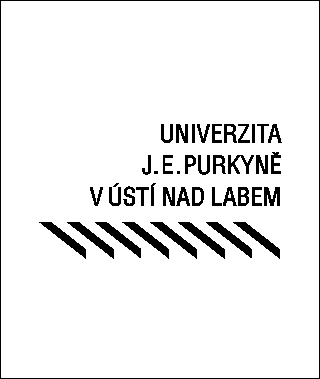 Univerzita J. E. Purkyně
Pasteurova 3544/1
400 96 ÚSTÍ NAD LABEM
Česká republikaUniverzita J. E. Purkyně
Pasteurova 3544/1
400 96 ÚSTÍ NAD LABEM
Česká republikaUniverzita J. E. Purkyně
Pasteurova 3544/1
400 96 ÚSTÍ NAD LABEM
Česká republikaUniverzita J. E. Purkyně
Pasteurova 3544/1
400 96 ÚSTÍ NAD LABEM
Česká republikaUniverzita J. E. Purkyně
Pasteurova 3544/1
400 96 ÚSTÍ NAD LABEM
Česká republikaUniverzita J. E. Purkyně
Pasteurova 3544/1
400 96 ÚSTÍ NAD LABEM
Česká republikaUniverzita J. E. Purkyně
Pasteurova 3544/1
400 96 ÚSTÍ NAD LABEM
Česká republikaUniverzita J. E. Purkyně
Pasteurova 3544/1
400 96 ÚSTÍ NAD LABEM
Česká republikaUniverzita J. E. Purkyně
Pasteurova 3544/1
400 96 ÚSTÍ NAD LABEM
Česká republikaUniverzita J. E. Purkyně
Pasteurova 3544/1
400 96 ÚSTÍ NAD LABEM
Česká republikaUniverzita J. E. Purkyně
Pasteurova 3544/1
400 96 ÚSTÍ NAD LABEM
Česká republikaUniverzita J. E. Purkyně
Pasteurova 3544/1
400 96 ÚSTÍ NAD LABEM
Česká republikaSmlouva:Smlouva:Smlouva:Smlouva:Smlouva:2023/002392023/002392023/002392023/002392023/002392023/002392023/002392023/0023922322240492232224049Univerzita J. E. Purkyně
Pasteurova 3544/1
400 96 ÚSTÍ NAD LABEM
Česká republikaUniverzita J. E. Purkyně
Pasteurova 3544/1
400 96 ÚSTÍ NAD LABEM
Česká republikaUniverzita J. E. Purkyně
Pasteurova 3544/1
400 96 ÚSTÍ NAD LABEM
Česká republikaUniverzita J. E. Purkyně
Pasteurova 3544/1
400 96 ÚSTÍ NAD LABEM
Česká republikaUniverzita J. E. Purkyně
Pasteurova 3544/1
400 96 ÚSTÍ NAD LABEM
Česká republikaUniverzita J. E. Purkyně
Pasteurova 3544/1
400 96 ÚSTÍ NAD LABEM
Česká republikaUniverzita J. E. Purkyně
Pasteurova 3544/1
400 96 ÚSTÍ NAD LABEM
Česká republikaUniverzita J. E. Purkyně
Pasteurova 3544/1
400 96 ÚSTÍ NAD LABEM
Česká republikaUniverzita J. E. Purkyně
Pasteurova 3544/1
400 96 ÚSTÍ NAD LABEM
Česká republikaUniverzita J. E. Purkyně
Pasteurova 3544/1
400 96 ÚSTÍ NAD LABEM
Česká republikaUniverzita J. E. Purkyně
Pasteurova 3544/1
400 96 ÚSTÍ NAD LABEM
Česká republikaUniverzita J. E. Purkyně
Pasteurova 3544/1
400 96 ÚSTÍ NAD LABEM
Česká republika22322240492232224049Univerzita J. E. Purkyně
Pasteurova 3544/1
400 96 ÚSTÍ NAD LABEM
Česká republikaUniverzita J. E. Purkyně
Pasteurova 3544/1
400 96 ÚSTÍ NAD LABEM
Česká republikaUniverzita J. E. Purkyně
Pasteurova 3544/1
400 96 ÚSTÍ NAD LABEM
Česká republikaUniverzita J. E. Purkyně
Pasteurova 3544/1
400 96 ÚSTÍ NAD LABEM
Česká republikaUniverzita J. E. Purkyně
Pasteurova 3544/1
400 96 ÚSTÍ NAD LABEM
Česká republikaUniverzita J. E. Purkyně
Pasteurova 3544/1
400 96 ÚSTÍ NAD LABEM
Česká republikaUniverzita J. E. Purkyně
Pasteurova 3544/1
400 96 ÚSTÍ NAD LABEM
Česká republikaUniverzita J. E. Purkyně
Pasteurova 3544/1
400 96 ÚSTÍ NAD LABEM
Česká republikaUniverzita J. E. Purkyně
Pasteurova 3544/1
400 96 ÚSTÍ NAD LABEM
Česká republikaUniverzita J. E. Purkyně
Pasteurova 3544/1
400 96 ÚSTÍ NAD LABEM
Česká republikaUniverzita J. E. Purkyně
Pasteurova 3544/1
400 96 ÚSTÍ NAD LABEM
Česká republikaUniverzita J. E. Purkyně
Pasteurova 3544/1
400 96 ÚSTÍ NAD LABEM
Česká republikaČíslo účtu:Číslo účtu:Číslo účtu:Číslo účtu:Číslo účtu:22322240492232224049Univerzita J. E. Purkyně
Pasteurova 3544/1
400 96 ÚSTÍ NAD LABEM
Česká republikaUniverzita J. E. Purkyně
Pasteurova 3544/1
400 96 ÚSTÍ NAD LABEM
Česká republikaUniverzita J. E. Purkyně
Pasteurova 3544/1
400 96 ÚSTÍ NAD LABEM
Česká republikaUniverzita J. E. Purkyně
Pasteurova 3544/1
400 96 ÚSTÍ NAD LABEM
Česká republikaUniverzita J. E. Purkyně
Pasteurova 3544/1
400 96 ÚSTÍ NAD LABEM
Česká republikaUniverzita J. E. Purkyně
Pasteurova 3544/1
400 96 ÚSTÍ NAD LABEM
Česká republikaUniverzita J. E. Purkyně
Pasteurova 3544/1
400 96 ÚSTÍ NAD LABEM
Česká republikaUniverzita J. E. Purkyně
Pasteurova 3544/1
400 96 ÚSTÍ NAD LABEM
Česká republikaUniverzita J. E. Purkyně
Pasteurova 3544/1
400 96 ÚSTÍ NAD LABEM
Česká republikaUniverzita J. E. Purkyně
Pasteurova 3544/1
400 96 ÚSTÍ NAD LABEM
Česká republikaUniverzita J. E. Purkyně
Pasteurova 3544/1
400 96 ÚSTÍ NAD LABEM
Česká republikaUniverzita J. E. Purkyně
Pasteurova 3544/1
400 96 ÚSTÍ NAD LABEM
Česká republikaPeněžní ústav:Peněžní ústav:Peněžní ústav:Peněžní ústav:Peněžní ústav:22322240492232224049Univerzita J. E. Purkyně
Pasteurova 3544/1
400 96 ÚSTÍ NAD LABEM
Česká republikaUniverzita J. E. Purkyně
Pasteurova 3544/1
400 96 ÚSTÍ NAD LABEM
Česká republikaUniverzita J. E. Purkyně
Pasteurova 3544/1
400 96 ÚSTÍ NAD LABEM
Česká republikaUniverzita J. E. Purkyně
Pasteurova 3544/1
400 96 ÚSTÍ NAD LABEM
Česká republikaUniverzita J. E. Purkyně
Pasteurova 3544/1
400 96 ÚSTÍ NAD LABEM
Česká republikaUniverzita J. E. Purkyně
Pasteurova 3544/1
400 96 ÚSTÍ NAD LABEM
Česká republikaUniverzita J. E. Purkyně
Pasteurova 3544/1
400 96 ÚSTÍ NAD LABEM
Česká republikaUniverzita J. E. Purkyně
Pasteurova 3544/1
400 96 ÚSTÍ NAD LABEM
Česká republikaUniverzita J. E. Purkyně
Pasteurova 3544/1
400 96 ÚSTÍ NAD LABEM
Česká republikaUniverzita J. E. Purkyně
Pasteurova 3544/1
400 96 ÚSTÍ NAD LABEM
Česká republikaUniverzita J. E. Purkyně
Pasteurova 3544/1
400 96 ÚSTÍ NAD LABEM
Česká republikaUniverzita J. E. Purkyně
Pasteurova 3544/1
400 96 ÚSTÍ NAD LABEM
Česká republika2232224049223222404922322240492232224049Dodavatel:Dodavatel:Dodavatel:Dodavatel:Dodavatel:Dodavatel:Dodavatel:22322240492232224049DIČ:DIČ:DIČ:CZ44555601CZ44555601CZ44555601CZ44555601Dodavatel:Dodavatel:Dodavatel:Dodavatel:Dodavatel:Dodavatel:Dodavatel:22322240492232224049DIČ:DIČ:DIČ:CZ44555601CZ44555601CZ44555601CZ44555601IČ:IČ:4075559240755592407555924075559240755592DIČ:DIČ:CZ40755592CZ40755592CZ40755592CZ40755592CZ40755592CZ4075559222322240492232224049IČ:IČ:IČ:44555601445556014455560144555601IČ:IČ:4075559240755592407555924075559240755592DIČ:DIČ:CZ40755592CZ40755592CZ40755592CZ40755592CZ40755592CZ4075559222322240492232224049IČ:IČ:IČ:4455560144555601445556014455560122322240492232224049IČ:IČ:IČ:4455560144555601445556014455560122322240492232224049IČ:IČ:IČ:445556014455560144555601445556012232224049223222404922322240492232224049Konečný příjemce:Konečný příjemce:Konečný příjemce:Konečný příjemce:Konečný příjemce:Konečný příjemce:Konečný příjemce:Konečný příjemce:Konečný příjemce:Konečný příjemce:223222404922322240492232224049223222404922322240492232224049Platnost objednávky do:Platnost objednávky do:Platnost objednávky do:Platnost objednávky do:Platnost objednávky do:Platnost objednávky do:Platnost objednávky do:Platnost objednávky do:31.12.202331.12.202331.12.202331.12.202331.12.2023Termín dodání:Termín dodání:Termín dodání:Termín dodání:Termín dodání:Termín dodání:Termín dodání:30.06.202330.06.202330.06.202330.06.202330.06.2023Forma úhrady:Forma úhrady:Forma úhrady:Forma úhrady:Forma úhrady:Forma úhrady:Forma úhrady:PříkazemPříkazemPříkazemPříkazemPříkazemForma úhrady:Forma úhrady:Forma úhrady:Forma úhrady:Forma úhrady:Forma úhrady:Forma úhrady:PříkazemPříkazemPříkazemPříkazemPříkazemForma úhrady:Forma úhrady:Forma úhrady:Forma úhrady:Forma úhrady:Forma úhrady:Forma úhrady:PříkazemPříkazemPříkazemPříkazemPříkazemTermín úhrady:Termín úhrady:Termín úhrady:Termín úhrady:Termín úhrady:Termín úhrady:Termín úhrady:Termín úhrady:Termín úhrady:Termín úhrady:Termín úhrady:Termín úhrady:Termín úhrady:Termín úhrady:Objednávka je návrhem na uzavření smlouvy dle § 1731 a násl. zákona č.89/2012 Sb., občanského zákoníku, v platném znění. Je-li plnění dle objednávky vyšší než 50.000,-Kč bez DPH, musí být objednávka dodavatelem bez zbytečného odkladu potvrzena. Uzavřená smlouva, tzn. objednávka i s potvrzením, podléhá povinnosti zveřejnění v registru smluv MV dle zákona č. 340/2015 Sb., v platném znění. __________________________________________________________________________________________________ Na fakturu uveďte číslo objednávky a číslo projektu, které je nezbytnou podmínkou pro úhradu faktury.

Akceptací objednávky dodavatel prohlašuje, že není ve střetu zájmů, zejména ve vztahu k zák.č.159/2006 Sb., § 4b, a současně se na dodavatele nebo jeho poddodavatele nevztahují mezinárodní sankce podle zákona upravujícího provádění mezinárodních sankcí.
Objednávka je návrhem na uzavření smlouvy dle § 1731 a násl. zákona č.89/2012 Sb., občanského zákoníku, v platném znění. Je-li plnění dle objednávky vyšší než 50.000,-Kč bez DPH, musí být objednávka dodavatelem bez zbytečného odkladu potvrzena. Uzavřená smlouva, tzn. objednávka i s potvrzením, podléhá povinnosti zveřejnění v registru smluv MV dle zákona č. 340/2015 Sb., v platném znění. __________________________________________________________________________________________________ Na fakturu uveďte číslo objednávky a číslo projektu, které je nezbytnou podmínkou pro úhradu faktury.

Akceptací objednávky dodavatel prohlašuje, že není ve střetu zájmů, zejména ve vztahu k zák.č.159/2006 Sb., § 4b, a současně se na dodavatele nebo jeho poddodavatele nevztahují mezinárodní sankce podle zákona upravujícího provádění mezinárodních sankcí.
Objednávka je návrhem na uzavření smlouvy dle § 1731 a násl. zákona č.89/2012 Sb., občanského zákoníku, v platném znění. Je-li plnění dle objednávky vyšší než 50.000,-Kč bez DPH, musí být objednávka dodavatelem bez zbytečného odkladu potvrzena. Uzavřená smlouva, tzn. objednávka i s potvrzením, podléhá povinnosti zveřejnění v registru smluv MV dle zákona č. 340/2015 Sb., v platném znění. __________________________________________________________________________________________________ Na fakturu uveďte číslo objednávky a číslo projektu, které je nezbytnou podmínkou pro úhradu faktury.

Akceptací objednávky dodavatel prohlašuje, že není ve střetu zájmů, zejména ve vztahu k zák.č.159/2006 Sb., § 4b, a současně se na dodavatele nebo jeho poddodavatele nevztahují mezinárodní sankce podle zákona upravujícího provádění mezinárodních sankcí.
Objednávka je návrhem na uzavření smlouvy dle § 1731 a násl. zákona č.89/2012 Sb., občanského zákoníku, v platném znění. Je-li plnění dle objednávky vyšší než 50.000,-Kč bez DPH, musí být objednávka dodavatelem bez zbytečného odkladu potvrzena. Uzavřená smlouva, tzn. objednávka i s potvrzením, podléhá povinnosti zveřejnění v registru smluv MV dle zákona č. 340/2015 Sb., v platném znění. __________________________________________________________________________________________________ Na fakturu uveďte číslo objednávky a číslo projektu, které je nezbytnou podmínkou pro úhradu faktury.

Akceptací objednávky dodavatel prohlašuje, že není ve střetu zájmů, zejména ve vztahu k zák.č.159/2006 Sb., § 4b, a současně se na dodavatele nebo jeho poddodavatele nevztahují mezinárodní sankce podle zákona upravujícího provádění mezinárodních sankcí.
Objednávka je návrhem na uzavření smlouvy dle § 1731 a násl. zákona č.89/2012 Sb., občanského zákoníku, v platném znění. Je-li plnění dle objednávky vyšší než 50.000,-Kč bez DPH, musí být objednávka dodavatelem bez zbytečného odkladu potvrzena. Uzavřená smlouva, tzn. objednávka i s potvrzením, podléhá povinnosti zveřejnění v registru smluv MV dle zákona č. 340/2015 Sb., v platném znění. __________________________________________________________________________________________________ Na fakturu uveďte číslo objednávky a číslo projektu, které je nezbytnou podmínkou pro úhradu faktury.

Akceptací objednávky dodavatel prohlašuje, že není ve střetu zájmů, zejména ve vztahu k zák.č.159/2006 Sb., § 4b, a současně se na dodavatele nebo jeho poddodavatele nevztahují mezinárodní sankce podle zákona upravujícího provádění mezinárodních sankcí.
Objednávka je návrhem na uzavření smlouvy dle § 1731 a násl. zákona č.89/2012 Sb., občanského zákoníku, v platném znění. Je-li plnění dle objednávky vyšší než 50.000,-Kč bez DPH, musí být objednávka dodavatelem bez zbytečného odkladu potvrzena. Uzavřená smlouva, tzn. objednávka i s potvrzením, podléhá povinnosti zveřejnění v registru smluv MV dle zákona č. 340/2015 Sb., v platném znění. __________________________________________________________________________________________________ Na fakturu uveďte číslo objednávky a číslo projektu, které je nezbytnou podmínkou pro úhradu faktury.

Akceptací objednávky dodavatel prohlašuje, že není ve střetu zájmů, zejména ve vztahu k zák.č.159/2006 Sb., § 4b, a současně se na dodavatele nebo jeho poddodavatele nevztahují mezinárodní sankce podle zákona upravujícího provádění mezinárodních sankcí.
Objednávka je návrhem na uzavření smlouvy dle § 1731 a násl. zákona č.89/2012 Sb., občanského zákoníku, v platném znění. Je-li plnění dle objednávky vyšší než 50.000,-Kč bez DPH, musí být objednávka dodavatelem bez zbytečného odkladu potvrzena. Uzavřená smlouva, tzn. objednávka i s potvrzením, podléhá povinnosti zveřejnění v registru smluv MV dle zákona č. 340/2015 Sb., v platném znění. __________________________________________________________________________________________________ Na fakturu uveďte číslo objednávky a číslo projektu, které je nezbytnou podmínkou pro úhradu faktury.

Akceptací objednávky dodavatel prohlašuje, že není ve střetu zájmů, zejména ve vztahu k zák.č.159/2006 Sb., § 4b, a současně se na dodavatele nebo jeho poddodavatele nevztahují mezinárodní sankce podle zákona upravujícího provádění mezinárodních sankcí.
Objednávka je návrhem na uzavření smlouvy dle § 1731 a násl. zákona č.89/2012 Sb., občanského zákoníku, v platném znění. Je-li plnění dle objednávky vyšší než 50.000,-Kč bez DPH, musí být objednávka dodavatelem bez zbytečného odkladu potvrzena. Uzavřená smlouva, tzn. objednávka i s potvrzením, podléhá povinnosti zveřejnění v registru smluv MV dle zákona č. 340/2015 Sb., v platném znění. __________________________________________________________________________________________________ Na fakturu uveďte číslo objednávky a číslo projektu, které je nezbytnou podmínkou pro úhradu faktury.

Akceptací objednávky dodavatel prohlašuje, že není ve střetu zájmů, zejména ve vztahu k zák.č.159/2006 Sb., § 4b, a současně se na dodavatele nebo jeho poddodavatele nevztahují mezinárodní sankce podle zákona upravujícího provádění mezinárodních sankcí.
Objednávka je návrhem na uzavření smlouvy dle § 1731 a násl. zákona č.89/2012 Sb., občanského zákoníku, v platném znění. Je-li plnění dle objednávky vyšší než 50.000,-Kč bez DPH, musí být objednávka dodavatelem bez zbytečného odkladu potvrzena. Uzavřená smlouva, tzn. objednávka i s potvrzením, podléhá povinnosti zveřejnění v registru smluv MV dle zákona č. 340/2015 Sb., v platném znění. __________________________________________________________________________________________________ Na fakturu uveďte číslo objednávky a číslo projektu, které je nezbytnou podmínkou pro úhradu faktury.

Akceptací objednávky dodavatel prohlašuje, že není ve střetu zájmů, zejména ve vztahu k zák.č.159/2006 Sb., § 4b, a současně se na dodavatele nebo jeho poddodavatele nevztahují mezinárodní sankce podle zákona upravujícího provádění mezinárodních sankcí.
Objednávka je návrhem na uzavření smlouvy dle § 1731 a násl. zákona č.89/2012 Sb., občanského zákoníku, v platném znění. Je-li plnění dle objednávky vyšší než 50.000,-Kč bez DPH, musí být objednávka dodavatelem bez zbytečného odkladu potvrzena. Uzavřená smlouva, tzn. objednávka i s potvrzením, podléhá povinnosti zveřejnění v registru smluv MV dle zákona č. 340/2015 Sb., v platném znění. __________________________________________________________________________________________________ Na fakturu uveďte číslo objednávky a číslo projektu, které je nezbytnou podmínkou pro úhradu faktury.

Akceptací objednávky dodavatel prohlašuje, že není ve střetu zájmů, zejména ve vztahu k zák.č.159/2006 Sb., § 4b, a současně se na dodavatele nebo jeho poddodavatele nevztahují mezinárodní sankce podle zákona upravujícího provádění mezinárodních sankcí.
Objednávka je návrhem na uzavření smlouvy dle § 1731 a násl. zákona č.89/2012 Sb., občanského zákoníku, v platném znění. Je-li plnění dle objednávky vyšší než 50.000,-Kč bez DPH, musí být objednávka dodavatelem bez zbytečného odkladu potvrzena. Uzavřená smlouva, tzn. objednávka i s potvrzením, podléhá povinnosti zveřejnění v registru smluv MV dle zákona č. 340/2015 Sb., v platném znění. __________________________________________________________________________________________________ Na fakturu uveďte číslo objednávky a číslo projektu, které je nezbytnou podmínkou pro úhradu faktury.

Akceptací objednávky dodavatel prohlašuje, že není ve střetu zájmů, zejména ve vztahu k zák.č.159/2006 Sb., § 4b, a současně se na dodavatele nebo jeho poddodavatele nevztahují mezinárodní sankce podle zákona upravujícího provádění mezinárodních sankcí.
Objednávka je návrhem na uzavření smlouvy dle § 1731 a násl. zákona č.89/2012 Sb., občanského zákoníku, v platném znění. Je-li plnění dle objednávky vyšší než 50.000,-Kč bez DPH, musí být objednávka dodavatelem bez zbytečného odkladu potvrzena. Uzavřená smlouva, tzn. objednávka i s potvrzením, podléhá povinnosti zveřejnění v registru smluv MV dle zákona č. 340/2015 Sb., v platném znění. __________________________________________________________________________________________________ Na fakturu uveďte číslo objednávky a číslo projektu, které je nezbytnou podmínkou pro úhradu faktury.

Akceptací objednávky dodavatel prohlašuje, že není ve střetu zájmů, zejména ve vztahu k zák.č.159/2006 Sb., § 4b, a současně se na dodavatele nebo jeho poddodavatele nevztahují mezinárodní sankce podle zákona upravujícího provádění mezinárodních sankcí.
Objednávka je návrhem na uzavření smlouvy dle § 1731 a násl. zákona č.89/2012 Sb., občanského zákoníku, v platném znění. Je-li plnění dle objednávky vyšší než 50.000,-Kč bez DPH, musí být objednávka dodavatelem bez zbytečného odkladu potvrzena. Uzavřená smlouva, tzn. objednávka i s potvrzením, podléhá povinnosti zveřejnění v registru smluv MV dle zákona č. 340/2015 Sb., v platném znění. __________________________________________________________________________________________________ Na fakturu uveďte číslo objednávky a číslo projektu, které je nezbytnou podmínkou pro úhradu faktury.

Akceptací objednávky dodavatel prohlašuje, že není ve střetu zájmů, zejména ve vztahu k zák.č.159/2006 Sb., § 4b, a současně se na dodavatele nebo jeho poddodavatele nevztahují mezinárodní sankce podle zákona upravujícího provádění mezinárodních sankcí.
Objednávka je návrhem na uzavření smlouvy dle § 1731 a násl. zákona č.89/2012 Sb., občanského zákoníku, v platném znění. Je-li plnění dle objednávky vyšší než 50.000,-Kč bez DPH, musí být objednávka dodavatelem bez zbytečného odkladu potvrzena. Uzavřená smlouva, tzn. objednávka i s potvrzením, podléhá povinnosti zveřejnění v registru smluv MV dle zákona č. 340/2015 Sb., v platném znění. __________________________________________________________________________________________________ Na fakturu uveďte číslo objednávky a číslo projektu, které je nezbytnou podmínkou pro úhradu faktury.

Akceptací objednávky dodavatel prohlašuje, že není ve střetu zájmů, zejména ve vztahu k zák.č.159/2006 Sb., § 4b, a současně se na dodavatele nebo jeho poddodavatele nevztahují mezinárodní sankce podle zákona upravujícího provádění mezinárodních sankcí.
Objednávka je návrhem na uzavření smlouvy dle § 1731 a násl. zákona č.89/2012 Sb., občanského zákoníku, v platném znění. Je-li plnění dle objednávky vyšší než 50.000,-Kč bez DPH, musí být objednávka dodavatelem bez zbytečného odkladu potvrzena. Uzavřená smlouva, tzn. objednávka i s potvrzením, podléhá povinnosti zveřejnění v registru smluv MV dle zákona č. 340/2015 Sb., v platném znění. __________________________________________________________________________________________________ Na fakturu uveďte číslo objednávky a číslo projektu, které je nezbytnou podmínkou pro úhradu faktury.

Akceptací objednávky dodavatel prohlašuje, že není ve střetu zájmů, zejména ve vztahu k zák.č.159/2006 Sb., § 4b, a současně se na dodavatele nebo jeho poddodavatele nevztahují mezinárodní sankce podle zákona upravujícího provádění mezinárodních sankcí.
Objednávka je návrhem na uzavření smlouvy dle § 1731 a násl. zákona č.89/2012 Sb., občanského zákoníku, v platném znění. Je-li plnění dle objednávky vyšší než 50.000,-Kč bez DPH, musí být objednávka dodavatelem bez zbytečného odkladu potvrzena. Uzavřená smlouva, tzn. objednávka i s potvrzením, podléhá povinnosti zveřejnění v registru smluv MV dle zákona č. 340/2015 Sb., v platném znění. __________________________________________________________________________________________________ Na fakturu uveďte číslo objednávky a číslo projektu, které je nezbytnou podmínkou pro úhradu faktury.

Akceptací objednávky dodavatel prohlašuje, že není ve střetu zájmů, zejména ve vztahu k zák.č.159/2006 Sb., § 4b, a současně se na dodavatele nebo jeho poddodavatele nevztahují mezinárodní sankce podle zákona upravujícího provádění mezinárodních sankcí.
Objednávka je návrhem na uzavření smlouvy dle § 1731 a násl. zákona č.89/2012 Sb., občanského zákoníku, v platném znění. Je-li plnění dle objednávky vyšší než 50.000,-Kč bez DPH, musí být objednávka dodavatelem bez zbytečného odkladu potvrzena. Uzavřená smlouva, tzn. objednávka i s potvrzením, podléhá povinnosti zveřejnění v registru smluv MV dle zákona č. 340/2015 Sb., v platném znění. __________________________________________________________________________________________________ Na fakturu uveďte číslo objednávky a číslo projektu, které je nezbytnou podmínkou pro úhradu faktury.

Akceptací objednávky dodavatel prohlašuje, že není ve střetu zájmů, zejména ve vztahu k zák.č.159/2006 Sb., § 4b, a současně se na dodavatele nebo jeho poddodavatele nevztahují mezinárodní sankce podle zákona upravujícího provádění mezinárodních sankcí.
Objednávka je návrhem na uzavření smlouvy dle § 1731 a násl. zákona č.89/2012 Sb., občanského zákoníku, v platném znění. Je-li plnění dle objednávky vyšší než 50.000,-Kč bez DPH, musí být objednávka dodavatelem bez zbytečného odkladu potvrzena. Uzavřená smlouva, tzn. objednávka i s potvrzením, podléhá povinnosti zveřejnění v registru smluv MV dle zákona č. 340/2015 Sb., v platném znění. __________________________________________________________________________________________________ Na fakturu uveďte číslo objednávky a číslo projektu, které je nezbytnou podmínkou pro úhradu faktury.

Akceptací objednávky dodavatel prohlašuje, že není ve střetu zájmů, zejména ve vztahu k zák.č.159/2006 Sb., § 4b, a současně se na dodavatele nebo jeho poddodavatele nevztahují mezinárodní sankce podle zákona upravujícího provádění mezinárodních sankcí.
Objednávka je návrhem na uzavření smlouvy dle § 1731 a násl. zákona č.89/2012 Sb., občanského zákoníku, v platném znění. Je-li plnění dle objednávky vyšší než 50.000,-Kč bez DPH, musí být objednávka dodavatelem bez zbytečného odkladu potvrzena. Uzavřená smlouva, tzn. objednávka i s potvrzením, podléhá povinnosti zveřejnění v registru smluv MV dle zákona č. 340/2015 Sb., v platném znění. __________________________________________________________________________________________________ Na fakturu uveďte číslo objednávky a číslo projektu, které je nezbytnou podmínkou pro úhradu faktury.

Akceptací objednávky dodavatel prohlašuje, že není ve střetu zájmů, zejména ve vztahu k zák.č.159/2006 Sb., § 4b, a současně se na dodavatele nebo jeho poddodavatele nevztahují mezinárodní sankce podle zákona upravujícího provádění mezinárodních sankcí.
Objednávka je návrhem na uzavření smlouvy dle § 1731 a násl. zákona č.89/2012 Sb., občanského zákoníku, v platném znění. Je-li plnění dle objednávky vyšší než 50.000,-Kč bez DPH, musí být objednávka dodavatelem bez zbytečného odkladu potvrzena. Uzavřená smlouva, tzn. objednávka i s potvrzením, podléhá povinnosti zveřejnění v registru smluv MV dle zákona č. 340/2015 Sb., v platném znění. __________________________________________________________________________________________________ Na fakturu uveďte číslo objednávky a číslo projektu, které je nezbytnou podmínkou pro úhradu faktury.

Akceptací objednávky dodavatel prohlašuje, že není ve střetu zájmů, zejména ve vztahu k zák.č.159/2006 Sb., § 4b, a současně se na dodavatele nebo jeho poddodavatele nevztahují mezinárodní sankce podle zákona upravujícího provádění mezinárodních sankcí.
Objednávka je návrhem na uzavření smlouvy dle § 1731 a násl. zákona č.89/2012 Sb., občanského zákoníku, v platném znění. Je-li plnění dle objednávky vyšší než 50.000,-Kč bez DPH, musí být objednávka dodavatelem bez zbytečného odkladu potvrzena. Uzavřená smlouva, tzn. objednávka i s potvrzením, podléhá povinnosti zveřejnění v registru smluv MV dle zákona č. 340/2015 Sb., v platném znění. __________________________________________________________________________________________________ Na fakturu uveďte číslo objednávky a číslo projektu, které je nezbytnou podmínkou pro úhradu faktury.

Akceptací objednávky dodavatel prohlašuje, že není ve střetu zájmů, zejména ve vztahu k zák.č.159/2006 Sb., § 4b, a současně se na dodavatele nebo jeho poddodavatele nevztahují mezinárodní sankce podle zákona upravujícího provádění mezinárodních sankcí.
Objednávka je návrhem na uzavření smlouvy dle § 1731 a násl. zákona č.89/2012 Sb., občanského zákoníku, v platném znění. Je-li plnění dle objednávky vyšší než 50.000,-Kč bez DPH, musí být objednávka dodavatelem bez zbytečného odkladu potvrzena. Uzavřená smlouva, tzn. objednávka i s potvrzením, podléhá povinnosti zveřejnění v registru smluv MV dle zákona č. 340/2015 Sb., v platném znění. __________________________________________________________________________________________________ Na fakturu uveďte číslo objednávky a číslo projektu, které je nezbytnou podmínkou pro úhradu faktury.

Akceptací objednávky dodavatel prohlašuje, že není ve střetu zájmů, zejména ve vztahu k zák.č.159/2006 Sb., § 4b, a současně se na dodavatele nebo jeho poddodavatele nevztahují mezinárodní sankce podle zákona upravujícího provádění mezinárodních sankcí.
Objednávka je návrhem na uzavření smlouvy dle § 1731 a násl. zákona č.89/2012 Sb., občanského zákoníku, v platném znění. Je-li plnění dle objednávky vyšší než 50.000,-Kč bez DPH, musí být objednávka dodavatelem bez zbytečného odkladu potvrzena. Uzavřená smlouva, tzn. objednávka i s potvrzením, podléhá povinnosti zveřejnění v registru smluv MV dle zákona č. 340/2015 Sb., v platném znění. __________________________________________________________________________________________________ Na fakturu uveďte číslo objednávky a číslo projektu, které je nezbytnou podmínkou pro úhradu faktury.

Akceptací objednávky dodavatel prohlašuje, že není ve střetu zájmů, zejména ve vztahu k zák.č.159/2006 Sb., § 4b, a současně se na dodavatele nebo jeho poddodavatele nevztahují mezinárodní sankce podle zákona upravujícího provádění mezinárodních sankcí.
Objednávka je návrhem na uzavření smlouvy dle § 1731 a násl. zákona č.89/2012 Sb., občanského zákoníku, v platném znění. Je-li plnění dle objednávky vyšší než 50.000,-Kč bez DPH, musí být objednávka dodavatelem bez zbytečného odkladu potvrzena. Uzavřená smlouva, tzn. objednávka i s potvrzením, podléhá povinnosti zveřejnění v registru smluv MV dle zákona č. 340/2015 Sb., v platném znění. __________________________________________________________________________________________________ Na fakturu uveďte číslo objednávky a číslo projektu, které je nezbytnou podmínkou pro úhradu faktury.

Akceptací objednávky dodavatel prohlašuje, že není ve střetu zájmů, zejména ve vztahu k zák.č.159/2006 Sb., § 4b, a současně se na dodavatele nebo jeho poddodavatele nevztahují mezinárodní sankce podle zákona upravujícího provádění mezinárodních sankcí.
Objednávka je návrhem na uzavření smlouvy dle § 1731 a násl. zákona č.89/2012 Sb., občanského zákoníku, v platném znění. Je-li plnění dle objednávky vyšší než 50.000,-Kč bez DPH, musí být objednávka dodavatelem bez zbytečného odkladu potvrzena. Uzavřená smlouva, tzn. objednávka i s potvrzením, podléhá povinnosti zveřejnění v registru smluv MV dle zákona č. 340/2015 Sb., v platném znění. __________________________________________________________________________________________________ Na fakturu uveďte číslo objednávky a číslo projektu, které je nezbytnou podmínkou pro úhradu faktury.

Akceptací objednávky dodavatel prohlašuje, že není ve střetu zájmů, zejména ve vztahu k zák.č.159/2006 Sb., § 4b, a současně se na dodavatele nebo jeho poddodavatele nevztahují mezinárodní sankce podle zákona upravujícího provádění mezinárodních sankcí.
Objednávka je návrhem na uzavření smlouvy dle § 1731 a násl. zákona č.89/2012 Sb., občanského zákoníku, v platném znění. Je-li plnění dle objednávky vyšší než 50.000,-Kč bez DPH, musí být objednávka dodavatelem bez zbytečného odkladu potvrzena. Uzavřená smlouva, tzn. objednávka i s potvrzením, podléhá povinnosti zveřejnění v registru smluv MV dle zákona č. 340/2015 Sb., v platném znění. __________________________________________________________________________________________________ Na fakturu uveďte číslo objednávky a číslo projektu, které je nezbytnou podmínkou pro úhradu faktury.

Akceptací objednávky dodavatel prohlašuje, že není ve střetu zájmů, zejména ve vztahu k zák.č.159/2006 Sb., § 4b, a současně se na dodavatele nebo jeho poddodavatele nevztahují mezinárodní sankce podle zákona upravujícího provádění mezinárodních sankcí.
Objednávka je návrhem na uzavření smlouvy dle § 1731 a násl. zákona č.89/2012 Sb., občanského zákoníku, v platném znění. Je-li plnění dle objednávky vyšší než 50.000,-Kč bez DPH, musí být objednávka dodavatelem bez zbytečného odkladu potvrzena. Uzavřená smlouva, tzn. objednávka i s potvrzením, podléhá povinnosti zveřejnění v registru smluv MV dle zákona č. 340/2015 Sb., v platném znění. __________________________________________________________________________________________________ Na fakturu uveďte číslo objednávky a číslo projektu, které je nezbytnou podmínkou pro úhradu faktury.

Akceptací objednávky dodavatel prohlašuje, že není ve střetu zájmů, zejména ve vztahu k zák.č.159/2006 Sb., § 4b, a současně se na dodavatele nebo jeho poddodavatele nevztahují mezinárodní sankce podle zákona upravujícího provádění mezinárodních sankcí.
Objednávka je návrhem na uzavření smlouvy dle § 1731 a násl. zákona č.89/2012 Sb., občanského zákoníku, v platném znění. Je-li plnění dle objednávky vyšší než 50.000,-Kč bez DPH, musí být objednávka dodavatelem bez zbytečného odkladu potvrzena. Uzavřená smlouva, tzn. objednávka i s potvrzením, podléhá povinnosti zveřejnění v registru smluv MV dle zákona č. 340/2015 Sb., v platném znění. __________________________________________________________________________________________________ Na fakturu uveďte číslo objednávky a číslo projektu, které je nezbytnou podmínkou pro úhradu faktury.

Akceptací objednávky dodavatel prohlašuje, že není ve střetu zájmů, zejména ve vztahu k zák.č.159/2006 Sb., § 4b, a současně se na dodavatele nebo jeho poddodavatele nevztahují mezinárodní sankce podle zákona upravujícího provádění mezinárodních sankcí.
Pro projekt financovaný z OP VVV (U21 - Kvalitní infrastruktura, reg. č. CZ.02.2.67/0.0/0.0/16_016/0002560) objednáváme ostatní zakázkové služby dle cenových podmínek uvedených v čl. V odst. 2 uzavřené smlouvy.Pro projekt financovaný z OP VVV (U21 - Kvalitní infrastruktura, reg. č. CZ.02.2.67/0.0/0.0/16_016/0002560) objednáváme ostatní zakázkové služby dle cenových podmínek uvedených v čl. V odst. 2 uzavřené smlouvy.Pro projekt financovaný z OP VVV (U21 - Kvalitní infrastruktura, reg. č. CZ.02.2.67/0.0/0.0/16_016/0002560) objednáváme ostatní zakázkové služby dle cenových podmínek uvedených v čl. V odst. 2 uzavřené smlouvy.Pro projekt financovaný z OP VVV (U21 - Kvalitní infrastruktura, reg. č. CZ.02.2.67/0.0/0.0/16_016/0002560) objednáváme ostatní zakázkové služby dle cenových podmínek uvedených v čl. V odst. 2 uzavřené smlouvy.Pro projekt financovaný z OP VVV (U21 - Kvalitní infrastruktura, reg. č. CZ.02.2.67/0.0/0.0/16_016/0002560) objednáváme ostatní zakázkové služby dle cenových podmínek uvedených v čl. V odst. 2 uzavřené smlouvy.Pro projekt financovaný z OP VVV (U21 - Kvalitní infrastruktura, reg. č. CZ.02.2.67/0.0/0.0/16_016/0002560) objednáváme ostatní zakázkové služby dle cenových podmínek uvedených v čl. V odst. 2 uzavřené smlouvy.Pro projekt financovaný z OP VVV (U21 - Kvalitní infrastruktura, reg. č. CZ.02.2.67/0.0/0.0/16_016/0002560) objednáváme ostatní zakázkové služby dle cenových podmínek uvedených v čl. V odst. 2 uzavřené smlouvy.Pro projekt financovaný z OP VVV (U21 - Kvalitní infrastruktura, reg. č. CZ.02.2.67/0.0/0.0/16_016/0002560) objednáváme ostatní zakázkové služby dle cenových podmínek uvedených v čl. V odst. 2 uzavřené smlouvy.Pro projekt financovaný z OP VVV (U21 - Kvalitní infrastruktura, reg. č. CZ.02.2.67/0.0/0.0/16_016/0002560) objednáváme ostatní zakázkové služby dle cenových podmínek uvedených v čl. V odst. 2 uzavřené smlouvy.Pro projekt financovaný z OP VVV (U21 - Kvalitní infrastruktura, reg. č. CZ.02.2.67/0.0/0.0/16_016/0002560) objednáváme ostatní zakázkové služby dle cenových podmínek uvedených v čl. V odst. 2 uzavřené smlouvy.Pro projekt financovaný z OP VVV (U21 - Kvalitní infrastruktura, reg. č. CZ.02.2.67/0.0/0.0/16_016/0002560) objednáváme ostatní zakázkové služby dle cenových podmínek uvedených v čl. V odst. 2 uzavřené smlouvy.Pro projekt financovaný z OP VVV (U21 - Kvalitní infrastruktura, reg. č. CZ.02.2.67/0.0/0.0/16_016/0002560) objednáváme ostatní zakázkové služby dle cenových podmínek uvedených v čl. V odst. 2 uzavřené smlouvy.Pro projekt financovaný z OP VVV (U21 - Kvalitní infrastruktura, reg. č. CZ.02.2.67/0.0/0.0/16_016/0002560) objednáváme ostatní zakázkové služby dle cenových podmínek uvedených v čl. V odst. 2 uzavřené smlouvy.Pro projekt financovaný z OP VVV (U21 - Kvalitní infrastruktura, reg. č. CZ.02.2.67/0.0/0.0/16_016/0002560) objednáváme ostatní zakázkové služby dle cenových podmínek uvedených v čl. V odst. 2 uzavřené smlouvy.Pro projekt financovaný z OP VVV (U21 - Kvalitní infrastruktura, reg. č. CZ.02.2.67/0.0/0.0/16_016/0002560) objednáváme ostatní zakázkové služby dle cenových podmínek uvedených v čl. V odst. 2 uzavřené smlouvy.Pro projekt financovaný z OP VVV (U21 - Kvalitní infrastruktura, reg. č. CZ.02.2.67/0.0/0.0/16_016/0002560) objednáváme ostatní zakázkové služby dle cenových podmínek uvedených v čl. V odst. 2 uzavřené smlouvy.Pro projekt financovaný z OP VVV (U21 - Kvalitní infrastruktura, reg. č. CZ.02.2.67/0.0/0.0/16_016/0002560) objednáváme ostatní zakázkové služby dle cenových podmínek uvedených v čl. V odst. 2 uzavřené smlouvy.Pro projekt financovaný z OP VVV (U21 - Kvalitní infrastruktura, reg. č. CZ.02.2.67/0.0/0.0/16_016/0002560) objednáváme ostatní zakázkové služby dle cenových podmínek uvedených v čl. V odst. 2 uzavřené smlouvy.Pro projekt financovaný z OP VVV (U21 - Kvalitní infrastruktura, reg. č. CZ.02.2.67/0.0/0.0/16_016/0002560) objednáváme ostatní zakázkové služby dle cenových podmínek uvedených v čl. V odst. 2 uzavřené smlouvy.Pro projekt financovaný z OP VVV (U21 - Kvalitní infrastruktura, reg. č. CZ.02.2.67/0.0/0.0/16_016/0002560) objednáváme ostatní zakázkové služby dle cenových podmínek uvedených v čl. V odst. 2 uzavřené smlouvy.Pro projekt financovaný z OP VVV (U21 - Kvalitní infrastruktura, reg. č. CZ.02.2.67/0.0/0.0/16_016/0002560) objednáváme ostatní zakázkové služby dle cenových podmínek uvedených v čl. V odst. 2 uzavřené smlouvy.Pro projekt financovaný z OP VVV (U21 - Kvalitní infrastruktura, reg. č. CZ.02.2.67/0.0/0.0/16_016/0002560) objednáváme ostatní zakázkové služby dle cenových podmínek uvedených v čl. V odst. 2 uzavřené smlouvy.Pro projekt financovaný z OP VVV (U21 - Kvalitní infrastruktura, reg. č. CZ.02.2.67/0.0/0.0/16_016/0002560) objednáváme ostatní zakázkové služby dle cenových podmínek uvedených v čl. V odst. 2 uzavřené smlouvy.Pro projekt financovaný z OP VVV (U21 - Kvalitní infrastruktura, reg. č. CZ.02.2.67/0.0/0.0/16_016/0002560) objednáváme ostatní zakázkové služby dle cenových podmínek uvedených v čl. V odst. 2 uzavřené smlouvy.Pro projekt financovaný z OP VVV (U21 - Kvalitní infrastruktura, reg. č. CZ.02.2.67/0.0/0.0/16_016/0002560) objednáváme ostatní zakázkové služby dle cenových podmínek uvedených v čl. V odst. 2 uzavřené smlouvy.Pro projekt financovaný z OP VVV (U21 - Kvalitní infrastruktura, reg. č. CZ.02.2.67/0.0/0.0/16_016/0002560) objednáváme ostatní zakázkové služby dle cenových podmínek uvedených v čl. V odst. 2 uzavřené smlouvy.Pro projekt financovaný z OP VVV (U21 - Kvalitní infrastruktura, reg. č. CZ.02.2.67/0.0/0.0/16_016/0002560) objednáváme ostatní zakázkové služby dle cenových podmínek uvedených v čl. V odst. 2 uzavřené smlouvy.Pro projekt financovaný z OP VVV (U21 - Kvalitní infrastruktura, reg. č. CZ.02.2.67/0.0/0.0/16_016/0002560) objednáváme ostatní zakázkové služby dle cenových podmínek uvedených v čl. V odst. 2 uzavřené smlouvy.Položkový rozpis:Položkový rozpis:Položkový rozpis:Položkový rozpis:Položkový rozpis:Položkový rozpis:Položkový rozpis:Položkový rozpis:Položkový rozpis:Položkový rozpis:Položkový rozpis:Položkový rozpis:Položkový rozpis:Položkový rozpis:Položkový rozpis:Položkový rozpis:Položkový rozpis:Položkový rozpis:Položkový rozpis:Položkový rozpis:Položkový rozpis:Položkový rozpis:Položkový rozpis:Položkový rozpis:Položkový rozpis:Položkový rozpis:Položkový rozpis:Položkový rozpis:PoložkaPoložkaPoložkaPoložkaPoložkaPoložkaPoložkaPoložkaPoložkaPoložkaPoložkaPoložkaPoložkaPoložkaPoložkaPoložkaPoložkaPoložkaPoložkaPoložkaPoložkaPoložkaPoložkaPoložkaPoložkaPoložkaPoložkaPoložkaPoložkaReferenční čísloReferenční čísloReferenční čísloReferenční čísloReferenční čísloMnožstvíMnožstvíMnožstvíMJMJMJMJMJMJCena/MJ vč. DPHCena/MJ vč. DPHCena/MJ vč. DPHCena/MJ vč. DPHCena/MJ vč. DPHCelkem vč. DPHCelkem vč. DPHCelkem vč. DPHCelkem vč. DPHCelkem vč. DPHCelkem vč. DPHCelkem vč. DPHCelkem vč. DPHCelkem vč. DPHCelkem vč. DPHAnalýza a příprava reportu k sestavě k inventarizaciAnalýza a příprava reportu k sestavě k inventarizaciAnalýza a příprava reportu k sestavě k inventarizaciAnalýza a příprava reportu k sestavě k inventarizaciAnalýza a příprava reportu k sestavě k inventarizaciAnalýza a příprava reportu k sestavě k inventarizaciAnalýza a příprava reportu k sestavě k inventarizaciAnalýza a příprava reportu k sestavě k inventarizaciAnalýza a příprava reportu k sestavě k inventarizaciAnalýza a příprava reportu k sestavě k inventarizaciAnalýza a příprava reportu k sestavě k inventarizaciAnalýza a příprava reportu k sestavě k inventarizaciAnalýza a příprava reportu k sestavě k inventarizaciAnalýza a příprava reportu k sestavě k inventarizaciAnalýza a příprava reportu k sestavě k inventarizaciAnalýza a příprava reportu k sestavě k inventarizaciAnalýza a příprava reportu k sestavě k inventarizaciAnalýza a příprava reportu k sestavě k inventarizaciAnalýza a příprava reportu k sestavě k inventarizaciAnalýza a příprava reportu k sestavě k inventarizaciAnalýza a příprava reportu k sestavě k inventarizaciAnalýza a příprava reportu k sestavě k inventarizaciAnalýza a příprava reportu k sestavě k inventarizaciAnalýza a příprava reportu k sestavě k inventarizaciAnalýza a příprava reportu k sestavě k inventarizaciAnalýza a příprava reportu k sestavě k inventarizaciAnalýza a příprava reportu k sestavě k inventarizaciAnalýza a příprava reportu k sestavě k inventarizaciAnalýza a příprava reportu k sestavě k inventarizaciTvorba sestavy výsledků inventur (manka, přebytky), rozsah max. 40čl./hod.Tvorba sestavy výsledků inventur (manka, přebytky), rozsah max. 40čl./hod.Tvorba sestavy výsledků inventur (manka, přebytky), rozsah max. 40čl./hod.Tvorba sestavy výsledků inventur (manka, přebytky), rozsah max. 40čl./hod.Tvorba sestavy výsledků inventur (manka, přebytky), rozsah max. 40čl./hod.Tvorba sestavy výsledků inventur (manka, přebytky), rozsah max. 40čl./hod.Tvorba sestavy výsledků inventur (manka, přebytky), rozsah max. 40čl./hod.Tvorba sestavy výsledků inventur (manka, přebytky), rozsah max. 40čl./hod.Tvorba sestavy výsledků inventur (manka, přebytky), rozsah max. 40čl./hod.Tvorba sestavy výsledků inventur (manka, přebytky), rozsah max. 40čl./hod.Tvorba sestavy výsledků inventur (manka, přebytky), rozsah max. 40čl./hod.Tvorba sestavy výsledků inventur (manka, přebytky), rozsah max. 40čl./hod.Tvorba sestavy výsledků inventur (manka, přebytky), rozsah max. 40čl./hod.Tvorba sestavy výsledků inventur (manka, přebytky), rozsah max. 40čl./hod.Tvorba sestavy výsledků inventur (manka, přebytky), rozsah max. 40čl./hod.Tvorba sestavy výsledků inventur (manka, přebytky), rozsah max. 40čl./hod.Tvorba sestavy výsledků inventur (manka, přebytky), rozsah max. 40čl./hod.Tvorba sestavy výsledků inventur (manka, přebytky), rozsah max. 40čl./hod.Tvorba sestavy výsledků inventur (manka, přebytky), rozsah max. 40čl./hod.Tvorba sestavy výsledků inventur (manka, přebytky), rozsah max. 40čl./hod.Tvorba sestavy výsledků inventur (manka, přebytky), rozsah max. 40čl./hod.Tvorba sestavy výsledků inventur (manka, přebytky), rozsah max. 40čl./hod.Tvorba sestavy výsledků inventur (manka, přebytky), rozsah max. 40čl./hod.Tvorba sestavy výsledků inventur (manka, přebytky), rozsah max. 40čl./hod.Tvorba sestavy výsledků inventur (manka, přebytky), rozsah max. 40čl./hod.Tvorba sestavy výsledků inventur (manka, přebytky), rozsah max. 40čl./hod.Tvorba sestavy výsledků inventur (manka, přebytky), rozsah max. 40čl./hod.Tvorba sestavy výsledků inventur (manka, přebytky), rozsah max. 40čl./hod.Tvorba sestavy výsledků inventur (manka, přebytky), rozsah max. 40čl./hod.Datum vystavení:Datum vystavení:Datum vystavení:Datum vystavení:Datum vystavení:Datum vystavení:06.06.202306.06.202306.06.2023Vystavil:
Ing. Medunová Mariana   AKCEPTACE 9.6.2023
Tel.: , Fax: E-mail: mariana.medunova@ujep.cz
                                                                      ...................
                                                                          Razítko, podpisVystavil:
Ing. Medunová Mariana   AKCEPTACE 9.6.2023
Tel.: , Fax: E-mail: mariana.medunova@ujep.cz
                                                                      ...................
                                                                          Razítko, podpisVystavil:
Ing. Medunová Mariana   AKCEPTACE 9.6.2023
Tel.: , Fax: E-mail: mariana.medunova@ujep.cz
                                                                      ...................
                                                                          Razítko, podpisVystavil:
Ing. Medunová Mariana   AKCEPTACE 9.6.2023
Tel.: , Fax: E-mail: mariana.medunova@ujep.cz
                                                                      ...................
                                                                          Razítko, podpisVystavil:
Ing. Medunová Mariana   AKCEPTACE 9.6.2023
Tel.: , Fax: E-mail: mariana.medunova@ujep.cz
                                                                      ...................
                                                                          Razítko, podpisVystavil:
Ing. Medunová Mariana   AKCEPTACE 9.6.2023
Tel.: , Fax: E-mail: mariana.medunova@ujep.cz
                                                                      ...................
                                                                          Razítko, podpisVystavil:
Ing. Medunová Mariana   AKCEPTACE 9.6.2023
Tel.: , Fax: E-mail: mariana.medunova@ujep.cz
                                                                      ...................
                                                                          Razítko, podpisVystavil:
Ing. Medunová Mariana   AKCEPTACE 9.6.2023
Tel.: , Fax: E-mail: mariana.medunova@ujep.cz
                                                                      ...................
                                                                          Razítko, podpisVystavil:
Ing. Medunová Mariana   AKCEPTACE 9.6.2023
Tel.: , Fax: E-mail: mariana.medunova@ujep.cz
                                                                      ...................
                                                                          Razítko, podpisVystavil:
Ing. Medunová Mariana   AKCEPTACE 9.6.2023
Tel.: , Fax: E-mail: mariana.medunova@ujep.cz
                                                                      ...................
                                                                          Razítko, podpisVystavil:
Ing. Medunová Mariana   AKCEPTACE 9.6.2023
Tel.: , Fax: E-mail: mariana.medunova@ujep.cz
                                                                      ...................
                                                                          Razítko, podpisVystavil:
Ing. Medunová Mariana   AKCEPTACE 9.6.2023
Tel.: , Fax: E-mail: mariana.medunova@ujep.cz
                                                                      ...................
                                                                          Razítko, podpisVystavil:
Ing. Medunová Mariana   AKCEPTACE 9.6.2023
Tel.: , Fax: E-mail: mariana.medunova@ujep.cz
                                                                      ...................
                                                                          Razítko, podpisVystavil:
Ing. Medunová Mariana   AKCEPTACE 9.6.2023
Tel.: , Fax: E-mail: mariana.medunova@ujep.cz
                                                                      ...................
                                                                          Razítko, podpisVystavil:
Ing. Medunová Mariana   AKCEPTACE 9.6.2023
Tel.: , Fax: E-mail: mariana.medunova@ujep.cz
                                                                      ...................
                                                                          Razítko, podpisVystavil:
Ing. Medunová Mariana   AKCEPTACE 9.6.2023
Tel.: , Fax: E-mail: mariana.medunova@ujep.cz
                                                                      ...................
                                                                          Razítko, podpisVystavil:
Ing. Medunová Mariana   AKCEPTACE 9.6.2023
Tel.: , Fax: E-mail: mariana.medunova@ujep.cz
                                                                      ...................
                                                                          Razítko, podpisVystavil:
Ing. Medunová Mariana   AKCEPTACE 9.6.2023
Tel.: , Fax: E-mail: mariana.medunova@ujep.cz
                                                                      ...................
                                                                          Razítko, podpisVystavil:
Ing. Medunová Mariana   AKCEPTACE 9.6.2023
Tel.: , Fax: E-mail: mariana.medunova@ujep.cz
                                                                      ...................
                                                                          Razítko, podpisVystavil:
Ing. Medunová Mariana   AKCEPTACE 9.6.2023
Tel.: , Fax: E-mail: mariana.medunova@ujep.cz
                                                                      ...................
                                                                          Razítko, podpisVystavil:
Ing. Medunová Mariana   AKCEPTACE 9.6.2023
Tel.: , Fax: E-mail: mariana.medunova@ujep.cz
                                                                      ...................
                                                                          Razítko, podpisVystavil:
Ing. Medunová Mariana   AKCEPTACE 9.6.2023
Tel.: , Fax: E-mail: mariana.medunova@ujep.cz
                                                                      ...................
                                                                          Razítko, podpisVystavil:
Ing. Medunová Mariana   AKCEPTACE 9.6.2023
Tel.: , Fax: E-mail: mariana.medunova@ujep.cz
                                                                      ...................
                                                                          Razítko, podpisVystavil:
Ing. Medunová Mariana   AKCEPTACE 9.6.2023
Tel.: , Fax: E-mail: mariana.medunova@ujep.cz
                                                                      ...................
                                                                          Razítko, podpisVystavil:
Ing. Medunová Mariana   AKCEPTACE 9.6.2023
Tel.: , Fax: E-mail: mariana.medunova@ujep.cz
                                                                      ...................
                                                                          Razítko, podpisVystavil:
Ing. Medunová Mariana   AKCEPTACE 9.6.2023
Tel.: , Fax: E-mail: mariana.medunova@ujep.cz
                                                                      ...................
                                                                          Razítko, podpisVystavil:
Ing. Medunová Mariana   AKCEPTACE 9.6.2023
Tel.: , Fax: E-mail: mariana.medunova@ujep.cz
                                                                      ...................
                                                                          Razítko, podpisVystavil:
Ing. Medunová Mariana   AKCEPTACE 9.6.2023
Tel.: , Fax: E-mail: mariana.medunova@ujep.cz
                                                                      ...................
                                                                          Razítko, podpisVystavil:
Ing. Medunová Mariana   AKCEPTACE 9.6.2023
Tel.: , Fax: E-mail: mariana.medunova@ujep.cz
                                                                      ...................
                                                                          Razítko, podpisInterní údaje objednatele : 22241 \ 37 \ 1331-22 U21-KI Stroje INV \ 1   Deník: 20 \ Objednávky (individuální příslib)Interní údaje objednatele : 22241 \ 37 \ 1331-22 U21-KI Stroje INV \ 1   Deník: 20 \ Objednávky (individuální příslib)Interní údaje objednatele : 22241 \ 37 \ 1331-22 U21-KI Stroje INV \ 1   Deník: 20 \ Objednávky (individuální příslib)Interní údaje objednatele : 22241 \ 37 \ 1331-22 U21-KI Stroje INV \ 1   Deník: 20 \ Objednávky (individuální příslib)Interní údaje objednatele : 22241 \ 37 \ 1331-22 U21-KI Stroje INV \ 1   Deník: 20 \ Objednávky (individuální příslib)Interní údaje objednatele : 22241 \ 37 \ 1331-22 U21-KI Stroje INV \ 1   Deník: 20 \ Objednávky (individuální příslib)Interní údaje objednatele : 22241 \ 37 \ 1331-22 U21-KI Stroje INV \ 1   Deník: 20 \ Objednávky (individuální příslib)Interní údaje objednatele : 22241 \ 37 \ 1331-22 U21-KI Stroje INV \ 1   Deník: 20 \ Objednávky (individuální příslib)Interní údaje objednatele : 22241 \ 37 \ 1331-22 U21-KI Stroje INV \ 1   Deník: 20 \ Objednávky (individuální příslib)Interní údaje objednatele : 22241 \ 37 \ 1331-22 U21-KI Stroje INV \ 1   Deník: 20 \ Objednávky (individuální příslib)Interní údaje objednatele : 22241 \ 37 \ 1331-22 U21-KI Stroje INV \ 1   Deník: 20 \ Objednávky (individuální příslib)Interní údaje objednatele : 22241 \ 37 \ 1331-22 U21-KI Stroje INV \ 1   Deník: 20 \ Objednávky (individuální příslib)Interní údaje objednatele : 22241 \ 37 \ 1331-22 U21-KI Stroje INV \ 1   Deník: 20 \ Objednávky (individuální příslib)Interní údaje objednatele : 22241 \ 37 \ 1331-22 U21-KI Stroje INV \ 1   Deník: 20 \ Objednávky (individuální příslib)Interní údaje objednatele : 22241 \ 37 \ 1331-22 U21-KI Stroje INV \ 1   Deník: 20 \ Objednávky (individuální příslib)Interní údaje objednatele : 22241 \ 37 \ 1331-22 U21-KI Stroje INV \ 1   Deník: 20 \ Objednávky (individuální příslib)Interní údaje objednatele : 22241 \ 37 \ 1331-22 U21-KI Stroje INV \ 1   Deník: 20 \ Objednávky (individuální příslib)Interní údaje objednatele : 22241 \ 37 \ 1331-22 U21-KI Stroje INV \ 1   Deník: 20 \ Objednávky (individuální příslib)Interní údaje objednatele : 22241 \ 37 \ 1331-22 U21-KI Stroje INV \ 1   Deník: 20 \ Objednávky (individuální příslib)Interní údaje objednatele : 22241 \ 37 \ 1331-22 U21-KI Stroje INV \ 1   Deník: 20 \ Objednávky (individuální příslib)Interní údaje objednatele : 22241 \ 37 \ 1331-22 U21-KI Stroje INV \ 1   Deník: 20 \ Objednávky (individuální příslib)Interní údaje objednatele : 22241 \ 37 \ 1331-22 U21-KI Stroje INV \ 1   Deník: 20 \ Objednávky (individuální příslib)Interní údaje objednatele : 22241 \ 37 \ 1331-22 U21-KI Stroje INV \ 1   Deník: 20 \ Objednávky (individuální příslib)Interní údaje objednatele : 22241 \ 37 \ 1331-22 U21-KI Stroje INV \ 1   Deník: 20 \ Objednávky (individuální příslib)Interní údaje objednatele : 22241 \ 37 \ 1331-22 U21-KI Stroje INV \ 1   Deník: 20 \ Objednávky (individuální příslib)Interní údaje objednatele : 22241 \ 37 \ 1331-22 U21-KI Stroje INV \ 1   Deník: 20 \ Objednávky (individuální příslib)Interní údaje objednatele : 22241 \ 37 \ 1331-22 U21-KI Stroje INV \ 1   Deník: 20 \ Objednávky (individuální příslib)Interní údaje objednatele : 22241 \ 37 \ 1331-22 U21-KI Stroje INV \ 1   Deník: 20 \ Objednávky (individuální příslib)Od 1.1.02 jsme plátci DPH !      Odběratel použije plnění v rámci uskutečňování ekonomické činnosti.Od 1.1.02 jsme plátci DPH !      Odběratel použije plnění v rámci uskutečňování ekonomické činnosti.Od 1.1.02 jsme plátci DPH !      Odběratel použije plnění v rámci uskutečňování ekonomické činnosti.Od 1.1.02 jsme plátci DPH !      Odběratel použije plnění v rámci uskutečňování ekonomické činnosti.Od 1.1.02 jsme plátci DPH !      Odběratel použije plnění v rámci uskutečňování ekonomické činnosti.Od 1.1.02 jsme plátci DPH !      Odběratel použije plnění v rámci uskutečňování ekonomické činnosti.Od 1.1.02 jsme plátci DPH !      Odběratel použije plnění v rámci uskutečňování ekonomické činnosti.Od 1.1.02 jsme plátci DPH !      Odběratel použije plnění v rámci uskutečňování ekonomické činnosti.Od 1.1.02 jsme plátci DPH !      Odběratel použije plnění v rámci uskutečňování ekonomické činnosti.Od 1.1.02 jsme plátci DPH !      Odběratel použije plnění v rámci uskutečňování ekonomické činnosti.Od 1.1.02 jsme plátci DPH !      Odběratel použije plnění v rámci uskutečňování ekonomické činnosti.Od 1.1.02 jsme plátci DPH !      Odběratel použije plnění v rámci uskutečňování ekonomické činnosti.Od 1.1.02 jsme plátci DPH !      Odběratel použije plnění v rámci uskutečňování ekonomické činnosti.Od 1.1.02 jsme plátci DPH !      Odběratel použije plnění v rámci uskutečňování ekonomické činnosti.Od 1.1.02 jsme plátci DPH !      Odběratel použije plnění v rámci uskutečňování ekonomické činnosti.Od 1.1.02 jsme plátci DPH !      Odběratel použije plnění v rámci uskutečňování ekonomické činnosti.Od 1.1.02 jsme plátci DPH !      Odběratel použije plnění v rámci uskutečňování ekonomické činnosti.Od 1.1.02 jsme plátci DPH !      Odběratel použije plnění v rámci uskutečňování ekonomické činnosti.Od 1.1.02 jsme plátci DPH !      Odběratel použije plnění v rámci uskutečňování ekonomické činnosti.Od 1.1.02 jsme plátci DPH !      Odběratel použije plnění v rámci uskutečňování ekonomické činnosti.Od 1.1.02 jsme plátci DPH !      Odběratel použije plnění v rámci uskutečňování ekonomické činnosti.Od 1.1.02 jsme plátci DPH !      Odběratel použije plnění v rámci uskutečňování ekonomické činnosti.Od 1.1.02 jsme plátci DPH !      Odběratel použije plnění v rámci uskutečňování ekonomické činnosti.Od 1.1.02 jsme plátci DPH !      Odběratel použije plnění v rámci uskutečňování ekonomické činnosti.Od 1.1.02 jsme plátci DPH !      Odběratel použije plnění v rámci uskutečňování ekonomické činnosti.Od 1.1.02 jsme plátci DPH !      Odběratel použije plnění v rámci uskutečňování ekonomické činnosti.Od 1.1.02 jsme plátci DPH !      Odběratel použije plnění v rámci uskutečňování ekonomické činnosti.Od 1.1.02 jsme plátci DPH !      Odběratel použije plnění v rámci uskutečňování ekonomické činnosti.Strana:  2 z Strana:  2 z Strana:  2 z 22222
.
.
Příkazce operace (datum a podpis): _________________________ ______ Správce rozpočtu (datum a podpis):__________________________

.
.
Příkazce operace (datum a podpis): _________________________ ______ Správce rozpočtu (datum a podpis):__________________________

.
.
Příkazce operace (datum a podpis): _________________________ ______ Správce rozpočtu (datum a podpis):__________________________

.
.
Příkazce operace (datum a podpis): _________________________ ______ Správce rozpočtu (datum a podpis):__________________________

.
.
Příkazce operace (datum a podpis): _________________________ ______ Správce rozpočtu (datum a podpis):__________________________

.
.
Příkazce operace (datum a podpis): _________________________ ______ Správce rozpočtu (datum a podpis):__________________________

.
.
Příkazce operace (datum a podpis): _________________________ ______ Správce rozpočtu (datum a podpis):__________________________

.
.
Příkazce operace (datum a podpis): _________________________ ______ Správce rozpočtu (datum a podpis):__________________________

.
.
Příkazce operace (datum a podpis): _________________________ ______ Správce rozpočtu (datum a podpis):__________________________

.
.
Příkazce operace (datum a podpis): _________________________ ______ Správce rozpočtu (datum a podpis):__________________________

.
.
Příkazce operace (datum a podpis): _________________________ ______ Správce rozpočtu (datum a podpis):__________________________

.
.
Příkazce operace (datum a podpis): _________________________ ______ Správce rozpočtu (datum a podpis):__________________________

.
.
Příkazce operace (datum a podpis): _________________________ ______ Správce rozpočtu (datum a podpis):__________________________

.
.
Příkazce operace (datum a podpis): _________________________ ______ Správce rozpočtu (datum a podpis):__________________________

.
.
Příkazce operace (datum a podpis): _________________________ ______ Správce rozpočtu (datum a podpis):__________________________

.
.
Příkazce operace (datum a podpis): _________________________ ______ Správce rozpočtu (datum a podpis):__________________________

.
.
Příkazce operace (datum a podpis): _________________________ ______ Správce rozpočtu (datum a podpis):__________________________

.
.
Příkazce operace (datum a podpis): _________________________ ______ Správce rozpočtu (datum a podpis):__________________________

.
.
Příkazce operace (datum a podpis): _________________________ ______ Správce rozpočtu (datum a podpis):__________________________

.
.
Příkazce operace (datum a podpis): _________________________ ______ Správce rozpočtu (datum a podpis):__________________________

.
.
Příkazce operace (datum a podpis): _________________________ ______ Správce rozpočtu (datum a podpis):__________________________

.
.
Příkazce operace (datum a podpis): _________________________ ______ Správce rozpočtu (datum a podpis):__________________________

.
.
Příkazce operace (datum a podpis): _________________________ ______ Správce rozpočtu (datum a podpis):__________________________

.
.
Příkazce operace (datum a podpis): _________________________ ______ Správce rozpočtu (datum a podpis):__________________________

.
.
Příkazce operace (datum a podpis): _________________________ ______ Správce rozpočtu (datum a podpis):__________________________

.
.
Příkazce operace (datum a podpis): _________________________ ______ Správce rozpočtu (datum a podpis):__________________________

.
.
Příkazce operace (datum a podpis): _________________________ ______ Správce rozpočtu (datum a podpis):__________________________

.
.
Příkazce operace (datum a podpis): _________________________ ______ Správce rozpočtu (datum a podpis):__________________________

.
.
Příkazce operace (datum a podpis): _________________________ ______ Správce rozpočtu (datum a podpis):__________________________
Interní údaje objednatele : 22241 \ 37 \ 1331-22 U21-KI Stroje INV \ 1   Deník: 20 \ Objednávky (individuální příslib)Interní údaje objednatele : 22241 \ 37 \ 1331-22 U21-KI Stroje INV \ 1   Deník: 20 \ Objednávky (individuální příslib)Interní údaje objednatele : 22241 \ 37 \ 1331-22 U21-KI Stroje INV \ 1   Deník: 20 \ Objednávky (individuální příslib)Interní údaje objednatele : 22241 \ 37 \ 1331-22 U21-KI Stroje INV \ 1   Deník: 20 \ Objednávky (individuální příslib)Interní údaje objednatele : 22241 \ 37 \ 1331-22 U21-KI Stroje INV \ 1   Deník: 20 \ Objednávky (individuální příslib)Interní údaje objednatele : 22241 \ 37 \ 1331-22 U21-KI Stroje INV \ 1   Deník: 20 \ Objednávky (individuální příslib)Interní údaje objednatele : 22241 \ 37 \ 1331-22 U21-KI Stroje INV \ 1   Deník: 20 \ Objednávky (individuální příslib)Interní údaje objednatele : 22241 \ 37 \ 1331-22 U21-KI Stroje INV \ 1   Deník: 20 \ Objednávky (individuální příslib)Interní údaje objednatele : 22241 \ 37 \ 1331-22 U21-KI Stroje INV \ 1   Deník: 20 \ Objednávky (individuální příslib)Interní údaje objednatele : 22241 \ 37 \ 1331-22 U21-KI Stroje INV \ 1   Deník: 20 \ Objednávky (individuální příslib)Interní údaje objednatele : 22241 \ 37 \ 1331-22 U21-KI Stroje INV \ 1   Deník: 20 \ Objednávky (individuální příslib)Interní údaje objednatele : 22241 \ 37 \ 1331-22 U21-KI Stroje INV \ 1   Deník: 20 \ Objednávky (individuální příslib)Interní údaje objednatele : 22241 \ 37 \ 1331-22 U21-KI Stroje INV \ 1   Deník: 20 \ Objednávky (individuální příslib)Interní údaje objednatele : 22241 \ 37 \ 1331-22 U21-KI Stroje INV \ 1   Deník: 20 \ Objednávky (individuální příslib)Interní údaje objednatele : 22241 \ 37 \ 1331-22 U21-KI Stroje INV \ 1   Deník: 20 \ Objednávky (individuální příslib)Interní údaje objednatele : 22241 \ 37 \ 1331-22 U21-KI Stroje INV \ 1   Deník: 20 \ Objednávky (individuální příslib)Interní údaje objednatele : 22241 \ 37 \ 1331-22 U21-KI Stroje INV \ 1   Deník: 20 \ Objednávky (individuální příslib)Interní údaje objednatele : 22241 \ 37 \ 1331-22 U21-KI Stroje INV \ 1   Deník: 20 \ Objednávky (individuální příslib)Interní údaje objednatele : 22241 \ 37 \ 1331-22 U21-KI Stroje INV \ 1   Deník: 20 \ Objednávky (individuální příslib)Interní údaje objednatele : 22241 \ 37 \ 1331-22 U21-KI Stroje INV \ 1   Deník: 20 \ Objednávky (individuální příslib)Interní údaje objednatele : 22241 \ 37 \ 1331-22 U21-KI Stroje INV \ 1   Deník: 20 \ Objednávky (individuální příslib)Interní údaje objednatele : 22241 \ 37 \ 1331-22 U21-KI Stroje INV \ 1   Deník: 20 \ Objednávky (individuální příslib)Interní údaje objednatele : 22241 \ 37 \ 1331-22 U21-KI Stroje INV \ 1   Deník: 20 \ Objednávky (individuální příslib)Interní údaje objednatele : 22241 \ 37 \ 1331-22 U21-KI Stroje INV \ 1   Deník: 20 \ Objednávky (individuální příslib)Interní údaje objednatele : 22241 \ 37 \ 1331-22 U21-KI Stroje INV \ 1   Deník: 20 \ Objednávky (individuální příslib)Interní údaje objednatele : 22241 \ 37 \ 1331-22 U21-KI Stroje INV \ 1   Deník: 20 \ Objednávky (individuální příslib)Interní údaje objednatele : 22241 \ 37 \ 1331-22 U21-KI Stroje INV \ 1   Deník: 20 \ Objednávky (individuální příslib)Interní údaje objednatele : 22241 \ 37 \ 1331-22 U21-KI Stroje INV \ 1   Deník: 20 \ Objednávky (individuální příslib)Od 1.1.02 jsme plátci DPH !      Odběratel použije plnění v rámci uskutečňování ekonomické činnosti.Od 1.1.02 jsme plátci DPH !      Odběratel použije plnění v rámci uskutečňování ekonomické činnosti.Od 1.1.02 jsme plátci DPH !      Odběratel použije plnění v rámci uskutečňování ekonomické činnosti.Od 1.1.02 jsme plátci DPH !      Odběratel použije plnění v rámci uskutečňování ekonomické činnosti.Od 1.1.02 jsme plátci DPH !      Odběratel použije plnění v rámci uskutečňování ekonomické činnosti.Od 1.1.02 jsme plátci DPH !      Odběratel použije plnění v rámci uskutečňování ekonomické činnosti.Od 1.1.02 jsme plátci DPH !      Odběratel použije plnění v rámci uskutečňování ekonomické činnosti.Od 1.1.02 jsme plátci DPH !      Odběratel použije plnění v rámci uskutečňování ekonomické činnosti.Od 1.1.02 jsme plátci DPH !      Odběratel použije plnění v rámci uskutečňování ekonomické činnosti.Od 1.1.02 jsme plátci DPH !      Odběratel použije plnění v rámci uskutečňování ekonomické činnosti.Od 1.1.02 jsme plátci DPH !      Odběratel použije plnění v rámci uskutečňování ekonomické činnosti.Od 1.1.02 jsme plátci DPH !      Odběratel použije plnění v rámci uskutečňování ekonomické činnosti.Od 1.1.02 jsme plátci DPH !      Odběratel použije plnění v rámci uskutečňování ekonomické činnosti.Od 1.1.02 jsme plátci DPH !      Odběratel použije plnění v rámci uskutečňování ekonomické činnosti.Od 1.1.02 jsme plátci DPH !      Odběratel použije plnění v rámci uskutečňování ekonomické činnosti.Od 1.1.02 jsme plátci DPH !      Odběratel použije plnění v rámci uskutečňování ekonomické činnosti.Od 1.1.02 jsme plátci DPH !      Odběratel použije plnění v rámci uskutečňování ekonomické činnosti.Od 1.1.02 jsme plátci DPH !      Odběratel použije plnění v rámci uskutečňování ekonomické činnosti.Od 1.1.02 jsme plátci DPH !      Odběratel použije plnění v rámci uskutečňování ekonomické činnosti.Od 1.1.02 jsme plátci DPH !      Odběratel použije plnění v rámci uskutečňování ekonomické činnosti.Od 1.1.02 jsme plátci DPH !      Odběratel použije plnění v rámci uskutečňování ekonomické činnosti.Od 1.1.02 jsme plátci DPH !      Odběratel použije plnění v rámci uskutečňování ekonomické činnosti.Od 1.1.02 jsme plátci DPH !      Odběratel použije plnění v rámci uskutečňování ekonomické činnosti.Od 1.1.02 jsme plátci DPH !      Odběratel použije plnění v rámci uskutečňování ekonomické činnosti.Od 1.1.02 jsme plátci DPH !      Odběratel použije plnění v rámci uskutečňování ekonomické činnosti.Od 1.1.02 jsme plátci DPH !      Odběratel použije plnění v rámci uskutečňování ekonomické činnosti.Od 1.1.02 jsme plátci DPH !      Odběratel použije plnění v rámci uskutečňování ekonomické činnosti.Od 1.1.02 jsme plátci DPH !      Odběratel použije plnění v rámci uskutečňování ekonomické činnosti.